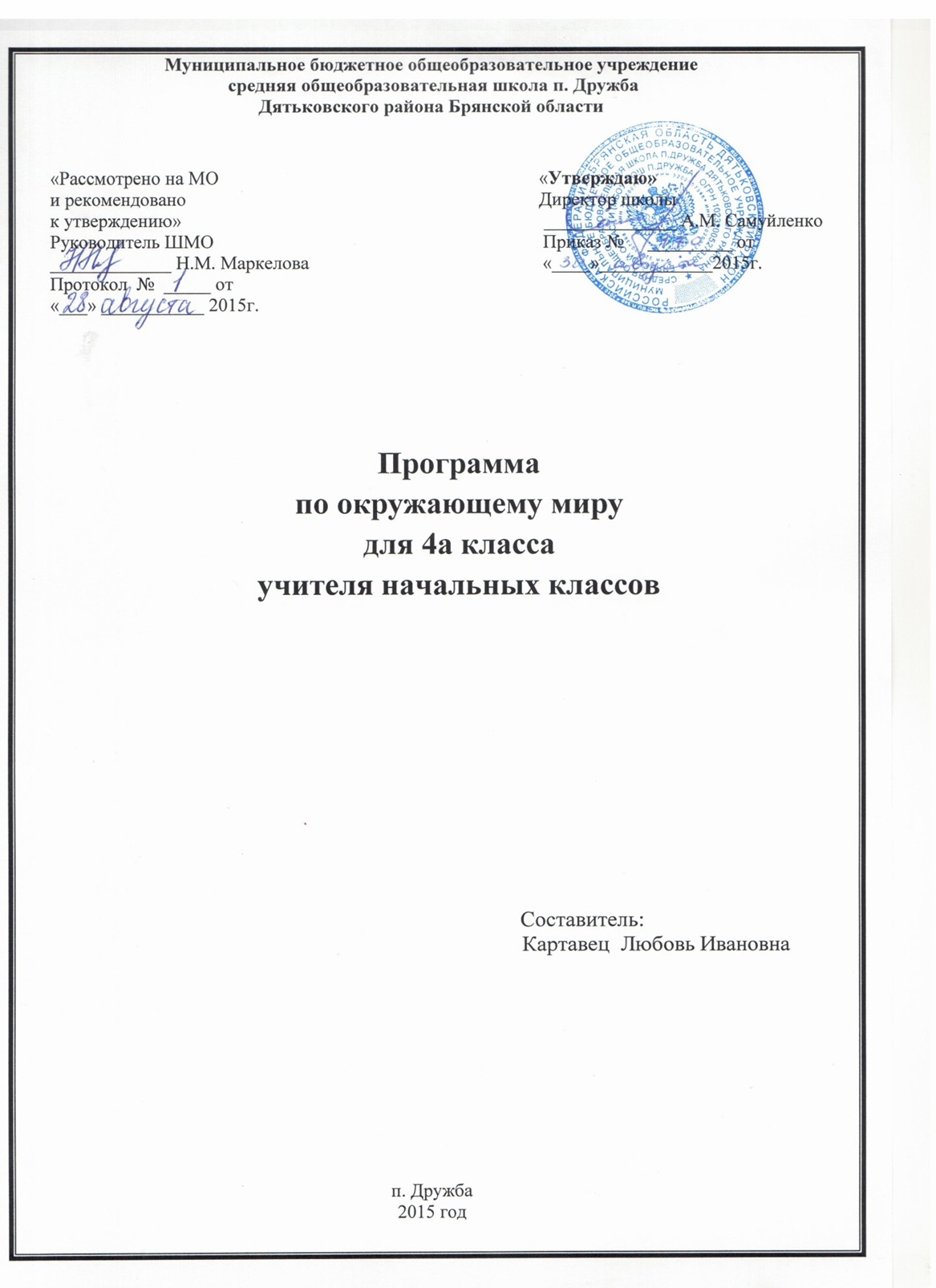 Пояснительная записка     Данная рабочая программа составлена в соответствии с требованиями Федерального государственного образовательного стандарта начального общего образования, примерной основной образовательной программы «Школа 2100», на основе авторской программы А.А.Вахрушева, Д.Д.Данилова (УМК «Школа 2100»). Обеспечена учебниками для 4 класса «Человек и природа» - 1 часть (авторы: А.А. Вахрушев, Д.Д. Данилов, О.В. Бурский, А.С. Раутиан), «Человек и человечество» - 2 часть (авторы: А.А. Вахрушев, Д.Д. Данилов, С.С. Кузнецова, Е.В. Сизова, С.В. Тырин).Предмет «Окружающий мир» – это основы естественных и социальных наук. Цель курса окружающего мира в начальной школе – осмысление личного опыта и приучение детей к рациональному постижению мира.Несистематизированные отрывочные знания можно использовать лишь для той цели, для которой они предназначены. В современном быстро меняющемся мире перед человеком встаёт множество неожиданных, новых задач, к которым невозможно подготовиться заранее. В неожиданной ситуации может быть полезна целостная система знаний, а ещё в большей степени – сформированное умение постоянно систематизировать приобретаемую информацию и обнаруживать новые связи и отношения. Наука – это образцовый пример системы знаний, построенный на рациональной основе.Знакомство с началами наук даёт ученику ключ (метод) к осмыслению личного опыта, позволяя сделать явления окружающего мира понятными, знакомыми и предсказуемыми. Предмет «Окружающий мир» создаёт фундамент значительной части предметов основной школы: физики, химии, биологии, географии, обществознанию, истории. Это первый и единственный предмет в школе, рисующий широкую палитру природных и общественных явлений. В дальнейшем этот материал будет изучаться на различных предметах. Поэтому именно в рамках данного предмета удаётся решать проблемы, например, экологического образования и воспитания.Специфика осмысления опыта современным ребёнком состоит в том, что его опыт необычайно широк, но в значительной степени виртуален, то есть получен не путём непосредственного общения с окружающим миром, а опосредованно, через средства массовой информации и прежде всего телевидение. Роль виртуального опыта в дальнейшем будет только возрастать за счёт широкого распространения компьютера, Интернета.Телевидение не ориентировано на систематическое детское образование, хотя и становится главным «окном» в окружающий мир. Поэтому, не имея возможности противостоять негативным влияниям виртуального опыта, школа должна по возможности его использовать для образовательных целей и организовать освоение виртуального мира школьниками. Поэтому роль предмета «Окружающий мир» весьма велика и возникает необходимость расширения его содержания, поскольку этот предмет должен давать ответы на разнообразные запросы детского опыта, в том числе и виртуального.Осмысление личного опыта важно ещё и потому, что вводит в мир ученика ценностную шкалу, без которой невозможно формирование никаких целевых установок. Предмет «Окружающий мир» также помогает ученику в формировании личностного восприятия, эмоционального, оценочного отношения к этому миру.Изменения в программу не внесены.Общая характеристика учебного предмета в учебном планеЗнакомство с целостной картиной мира и формирование оценочного, эмоционального отношения к миру – важнейшие линии развития личности ученика средствами курса окружающего мира. Современные школьники отличаются от сверстников пятнадцатидвадцатилетней давности любознательностью и большей информированностью. К сожалению, эти знания детей, как правило, оказываются не систематизированы и раздроблены. Причина состоит в том, что в круг нашего общения включается всё больше предметов и явлений, с которыми мы общаемся опосредованно. Если в прежнее время маленький человек 5–9 лет хорошо знал лишь те предметы и явления, которые его непосредственно окружали в семье, во дворе, в школе, то теперь ситуация коренным образом изменилась. Благодаря телевизору, кинофильмам, компьютеру и книгам ребята могут знать о разнообразных явлениях и фактах вдалеке от своего дома существенно больше, чем об окружающих предметах. В результате у различных школьников оказываются разные знания и возникают разные вопросы об окружающем мире. Перед педагогом встаёт трудная задача построить урок таким образом, чтобы, с одной стороны, ответить на все вопросы ребят и удовлетворить любопытство учащихся, а с другой – обеспечить усвоение необходимых знаний.Как же нужно учить, чтобы достичь обеих целей. Оказывается, для этого существует один выход. Средством воспитания и образования школьника начальных классов является знакомство с целостной элементарной научной картиной мира. Смысл сообщения картины мира – при минимуме сообщаемых знаний сделать человека сознательным участником жизни. Очень важно с самых первых шагов ребёнка в школе научить его целостному взгляду на мир. Тогда ответ на любой возникающий у школьника вопрос может быть легко найден, так как ребят с самых первых шагов изучения окружающего мира учат искать место каждого явления природы и хозяйства человека в нём.Ставя себе целью построить курс, в котором каждый школьник может найти ответы на возникающие у него вопросы, мы не можем не отдавать себе отчёта в том, что объёмы учебников ограничены. Каков же должен быть выход из этого положения?Для решения поставленной задачи не годится учебник, включающий лишь такие специально отобранные вопросы, которые могут быть доступно и без популяризации изложены младшим школьникам. Ведь при таком подходе на большинство вопросов, которые возникают у ребят, ответа дать нельзя. В результате у ребят не будут складываться целостные представления об окружающем мире. Это в свою очередь не позволит им легко воспринимать новую информацию, так как её трудно ассоциировать с небольшим количеством сложившихся представлений и понятий. А значит, большая часть складывающихся у них представлений будет результатом детского мифотворчества. Эти представления, полученные ребятами в детстве, могут остаться с ними на всю жизнь.Иная ситуация будет складываться при использовании курса, к которому относится и предлагаемый вашему вниманию интегрированный курс окружающего мира в рамках Образовательной системы «Школа 2100». Школьников знакомят с широкими представлениями о мире, которые образуют систему, охватывающую весь окружающий мир. При этом подробно изучаемые важнейшие понятия («островки знаний») объясняют лишь небольшую часть окружающего мира, но формируемые вокруг них зоны ближайшего развития позволяют ответить на большую часть возникающих у ребят вопросов. Изложение сравнительно полной картины мира позволит придать творческий исследовательский характер процессу изучения предмета, заставляя учащихся задавать новые и новые вопросы, уточняющие и помогающие осмыслить их опыт.Как же сформировать у ребёнка целостную картину мира? Бессмысленно начинать пытаться ему рассказывать незнакомые для него вещи. Он может заинтересоваться, но не сможет соединить эти новые знания со своим опытом (знания останутся «островками без мостиков»). Единственный способ – ежедневно и ежечасно помогать ребятам осмысливать свой опыт. Человек должен научиться понимать окружающий мир и понимать цену и смысл своим поступкам и поступкам окружающих людей. И пусть не всегда человек будет действовать в соответствии со своими знаниями, но дать ему возможность жить разумно и осмысленно мы должны. Регулярно объясняя свой опыт, человек приучается понимать окружающий его мир. При этом у него постоянно начинают возникать вопросы (порождаемые «островками незнания»), которые требуют уточнения. Всё это способствует возникновению привычки (навыка) объяснения и осмысления своего опыта. В этом случае он может научиться делать любое новое дело, самостоятельно его осваивая.При этом принципиально важно не останавливаться на холодном рассудочном анализе окружающего мира. Человек неотделим от тех переживаний (эмоций, чувств, оценок), которые он испытывает по отношению ко всему, что происходит вокруг него. Таким образом, ещё одна наша цель – это помощь ученику в формировании личностного восприятия, эмоционального, оценочного отношения к этому миру. Именно в рамках этой линии развития решаются задачи гуманистического, экологического, гражданского и патриотического воспитания. Именно самостоятельное определение учеником своей позиции в конечном счёте поможет ему найти ответ на вопрос: «Как нам строить свою жизнь?» в отношениях «человек – природа», «человек – общество». На взгляд авторов, единственная стратегия выживания человека во взаимоотношениях с природой – это переход к экологическому хозяйству, которое будет не уничтожать природные экосистемы, а встраиваться в них. Во взаимоотношениях между людьми главный приоритет – формирование гражданского самосознания толерантной личности – человека, способного самостоятельно определять свою позицию, заинтересованно и терпимо относиться к позициям и интересам других людей. При достижении этих целей мы сможем надеяться на то, что наш ученик сумеет воспользоваться картиной мираДеятельностный подход – основной способ получения знаний. Включение целостной картины мира, сопровождающееся явным расширением содержания, требует существенных изменений в дидактике естествознания в начальной школе.Традиционно в основе обучения лежит усвоение знаний. Поэтому главная цель образования – «вложить знания в голову детей». В этом случае предлагаемое нами содержание курса естествознания в начальной школе – слишком объёмное. Безусловно, всю, даже элементарную, картину мира в начальной школе выучить нельзя, так как это задача всей основной школы. Но мы и не ставим себе такую цель. Мы хотим познакомить ребят с картиной мира и научить их ею пользоваться для постижения мира и упорядочивания своего опыта. Поэтому процесс обучения, по нашему глубокому убеждению, должен сводиться к выработке навыка истолкования своего опыта. Это достигается тем, что ребята в процессе обучения учатся использовать полученные знания во время выполнения конкретных заданий, имитирующих жизненные ситуации. Решение проблемных творческих продуктивных задач – главный способ осмысления мира. При этом разнообразные знания, которые могут запомнить и понять школьники, не являются единственной целью обучения, а служат лишь одним из его результатов. Ведь рано или поздно эти знания будут изучаться в старших классах. А вот познакомиться с целостной (с учётом возраста) картиной мира позже ребята не смогут, так как будут изучать мир раздельно на занятиях по разным предметам.В этом случае мы пользуемся традиционным для учебников «Школы 2100» принципом минимакса. Согласно этому принципу учебники содержат избыточные знания, которые ребята могут усвоить и избыточные задания, которые ученики могут выполнить. В то же время важнейшие понятия и связи, входящие в минимум содержания (стандарт) и составляющие сравнительно небольшую часть курса, должны усвоить все ученики. Таким образом, учебники существенно различаются по объёму того материала, которые ученики могут и должны усвоить.В рамках историко-обществоведческого курса осуществить деятельностный подход оказывается наиболее трудно, так как этому подходу во многом противоречит традиция преподавания истории в школе. Зачастую дискуссионные с точки зрения науки вопросы либо избегались, либо однозначно трактовались. Попытки поставить эти вопросы как проблемы неизбежно наталкивались на то, что у учеников для их решения катастрофически не хватало знаний школьного курса. В результате изучение истории сводилось к описанию событий и явлений, дополняемым указанием жёсткой причинно-следственной связи, которая предполагала в ходе обсуждения только однозначное решение вопроса (в соответствии с версией, господствующей на тот момент в науке). Все эти обстоятельства крайне затрудняют формирование умения использовать исторический опыт в современной жизни. А ведь именно этого требует реализация деятельностно-ориентированных принципов.Мы предлагаем не избегать вопросов-проблем по российской истории и современности. Эти вопросы нельзя окончательно разрешить, в рамках школы вообще и тем более в 3–4-х классах. Человек, постоянно расширяя свой кругозор в течение жизни, сам приходит к решению этих проблем. Задача курса – поставить перед учениками эти вопросы, так как без них целостной картины истории не существует. При попытках решения этих проблем в начальной школе учителю следует обращать внимание детей на то, что для достижения цели требуется постоянное расширение своих знаний! Цель же историко-обществоведческой части курса окружающего мира состоит в том, чтобы ученик задумался над проблемными вопросами, чтобы по мере становления его личности он постоянно возвращался к попыткам их разрешения.Таким образом, в целом у учеников должно развиваться умение понимать и познавать окружающий мир, т.е. осмысленно применять полученные знания для решения учебно-познавательных и жизненных задач.Описание места учебного предмета в учебном плане     Содержание курса содержит в рамках предмета «Окружающий мир» – 2 часа  в неделю. Общий  объём  учебного времени составляет  68 часов. Количество часов для проведения контрольных работ - 4.  Итоговых контрольных работ – 2.      Итого: 6.    Описание ценностных ориентиров содержания учебного предмета     Одним из результатов обучения окружающему миру является осмысление и интериоризация (присвоение) учащимися системы ценностей.     Ценность жизни –  признание человеческой жизни и существования живого в природе в целом как величайшей ценности, как основы для подлинного экологического сознания.Ценность природы основывается на общечеловеческой ценности жизни, на осознании себя частью природного мира  частью живой и неживой природы. Любовь к природе означает прежде всего бережное отношение к ней как к среде обитания и выживания человека, а также переживание чувства красоты, гармонии, её совершенства, сохранение и приумножение её богатства.Ценность человека как разумного существа, стремящегося к добру и самосовершенствованию, важность и необходимость соблюдения здорового образа жизни в единстве его составляющих: физическом, психическом и социально-нравственном здоровье.  Ценность добра – направленность человека на развитие и сохранение жизни, через сострадание и милосердие как проявление высшей человеческой способности - любви.Ценность истины – это ценность научного познания как части культуры человечества, разума, понимания сущности бытия, мироздания. Ценность семьи как первой и самой значимой для развития ребёнка социальной и образовательной среды, обеспечивающей преемственность культурных традиций народов России  от поколения к поколению и тем самым жизнеспособность российского общества. Ценность труда и творчества как естественного условия человеческой жизни, состояния нормального человеческого существования. Ценность свободы как свободы выбора человеком своих мыслей и поступков, но свободы, естественно ограниченной нормами, правилами, законами общества, членом которого всегда по всей социальной сути является человек.Ценность социальной солидарности как признание прав и свобод человека, обладание чувствами справедливости, милосердия, чести, достоинства по отношению к себе и к другим людям. Ценность гражданственности – осознание человеком себя как члена общества, народа, представителя страны и государства.Ценность патриотизма  одно из проявлений духовной зрелости человека, выражающееся в любви к России,  народу, малой родине, в осознанном желании служить Отечеству. Ценность человечества  осознание человеком себя как части мирового сообщества, для существования и прогресса которого необходимы мир, сотрудничество народов и уважение к многообразию их культур. Личностные, метапредметные и предметные результаты освоенияучебного предмета.Личностными результатами изучения курса «Окружающий мир» в 4-м классе является формирование следующих умений: оценивать жизненные ситуации (поступки людей) с точки зрения общепринятых норм и ценностей: учиться отделять поступки от самого человека.объяснять с позиции общечеловеческих нравственных ценностей, почему конкретные простые поступки можно оценить как хорошие или плохие.самостоятельно определять и высказывать самые простые общие для всех людей правила поведения (основы общечеловеческих нравственных ценностей).в предложенных ситуациях, опираясь на общие для всех правила поведения,  делать выбор, какой поступок совершить.Ученик  получит возможность научиться:Самостоятельно формулировать цели урока после предварительного обсуждения.Совместно с учителем обнаруживать и формулировать учебную проблему.Составлять план решения проблемы (задачи) совместно с учителем.Работая по плану, сверять свои действия с целью и, при необходимости, исправлять ошибки с помощью учителя.В диалоге с учителем вырабатывать критерии оценки и определять степень успешности выполнения своей работы и работы всех, исходя из имеющихся критериев.   Метапредметными результатами изучения курса «Окружающий мир» в 4-м классе является формирование следующих универсальных учебных действий:    Регулятивные УУД: - самостоятельно формулировать цели урока после предварительного обсуждения. - совместно с учителем обнаруживать и формулировать учебную проблему.- составлять план решения проблемы (задачи) совместно с учителем.Ученик получит возможность научиться- работая по плану, сверять свои действия с целью и, при необходимости, исправлять ошибки с помощью учителя.- различать способ и результат действия;- вносить необходимые коррективы в действие после его завершения на основе его оценки и учёта характера сделанных ошибок, использовать предложения и оценки для создания нового, более совершенного результата,      Познавательные УУД:-использовать знаково-символические средства, в том числе модели (включая виртуальные) и схемы (включая концептуальные) для решения задач;-строить сообщения в устной и письменной форме;-основам смыслового восприятия художественных и познавательных текстов, выделять существенную информацию из сообщений разных видов (в первую очередь текстов);- строить рассуждения в форме связи простых суждений об объекте, его строении, свойствах и связях;- обобщать, т. е. осуществлять генерализацию и выведение общности для целого ряда или класса единичных объектов на основе выделения сущностной связи;- осуществлять подведение под понятие на основе распознавания объектов, выделения существенных признаков и их синтеза;- устанавливать аналогии;Ученик  получит возможность научиться:- осуществлять расширенный поиск информации с использованием ресурсов библиотек и сети Интернет; - записывать, фиксировать информацию об окружающем мире с помощью инструментов ИКТ; - ориентироваться в своей системе знаний: самостоятельно предполагать, какая информация нужна для решения учебной задачи в один шаг.отбирать необходимые для решения учебной задачи  источники информации среди предложенных учителем словарей, энциклопедий, справочников.добывать новые знания: извлекать информацию, представленную в разных формах (текст, таблица, схема, иллюстрация и др.).перерабатывать полученную информацию: делать выводы на основе обобщения   знаний.преобразовывать информацию из одной формы в другую:  составлять простой план учебно-научного текста. - преобразовывать информацию из одной формы в другую:  представлять         информацию в виде текста, таблицы, схемы. -осуществлять анализ объектов с выделением существенных и несущественных признаков;- осуществлять синтез как составление целого из частей;-  проводить сравнение, сериацию и классификацию по заданным критериям;-   устанавливать причинно-следственные связи в изучаемом круге явлений;Коммуникативные УУД:адекватно использовать коммуникативные, прежде всего речевые, средства для решения различных коммуникативных задач, строить монологическое высказывание (в том числе сопровождая его аудиовизуальной поддержкой), владеть диалогической формой коммуникации, используя в том числе средства и инструменты ИКТ и дистанционного общения;допускать возможность существования у людей различных точек зрения, в том числе не совпадающих с его собственной, и ориентироваться на позицию партнёра в общении и взаимодействии;учитывать разные мнения и стремиться к координации различных позиций в сотрудничестве;формулировать собственное мнение и позицию;договариваться и приходить к общему решению в совместной деятельности, в том числе в ситуации столкновения интересов;строить понятные для партнёра высказывания, учитывающие, что партнёр знает и видит, а что нет;задавать вопросы;контролировать действия партнёра;использовать речь для регуляции своего действия;адекватно использовать речевые средства для решения различных коммуникативных задач, строить монологическое высказывание, владеть диалогической формой речи.Ученик  получит возможность научиться:доносить свою позицию до других: оформлять свои мысли в устной и письменной речи с учётом своих учебных и жизненных речевых ситуаций.доносить свою позицию до других: высказывать свою точку зрения и пытаться её обосновать, приводя аргументы.слушать других, пытаться принимать другую точку зрения, быть готовым изменить свою точку зрения.читать вслух и про себя тексты учебников и при этом: вести «диалог с автором» (прогнозировать будущее чтение; ставить вопросы к тексту и искать ответы; проверять себя); отделять новое от известного; выделять главное; составлять план. договариваться с людьми: выполняя различные роли в группе, сотрудничать в совместном решении проблемы (задачи).учиться уважительно относиться к позиции другого, пытаться договариваться.Предметными результатами изучения курса «Окружающий мир» в 4-м классе является формирование следующих умений. Часть 1. Человек и природа1-я линия развития  – уметь объяснять мир:объяснять роль основных органов и систем органов в организме человека; применять знания о своём организме в жизни (для составления режима дня, правил поведения и т.д.); называть основные свойства воздуха как газа, воды как жидкости и полезных ископаемых как твёрдых тел; объяснять, как человек использует свойства воздуха, воды, важнейших полезных ископаемых; объяснять, в чём главное отличие человека от животных; находить противоречия между природой и хозяйством человека, предлагать способы их устранения.2-я линия развития  – уметь определять своё отношение к миру:оценивать, что полезно для здоровья, а что вредно; доказывать необходимость бережного отношения к живым организмам.Часть 2. Человек и человечество1-я линия развития  – уметь объяснять мир:по поведению людей узнавать, какие они испытывают эмоции (переживания), какие у них черты характера; отличать друг от друга разные эпохи (времена) в истории человечества; объяснять различия между людьми современного человечества: отличать граждан разных государств; национальность человека от его расы; верующих разных религий и атеистов.2-я линия развития  – уметь определять своё отношение к миру:объяснять, какие интересы объединяют тебя с твоими родственниками, друзьями, земляками, гражданами твоей страны, что объединяет всех людей на Земле в одно человечество; замечать и объяснять, какие поступки людей противоречат человеческой совести, правилам поведения (морали и праву), правам человека и правам ребёнка. Предлагать, что ты сам можешь сделать для исправления видимых нарушений. Содержание тем учебного предметаЧасть 1: «Человек и природа» (34 ч)Как работает организм человека (18 ч)      Человек и его строение. Устройство человека. Основные системы органов тела человека и их роль в жизни организма.      Кожа. Строение кожи. Кожа и её роль в защите от холода и жары, внешних воздействий, микробов (бактерий). Непостоянство условий во внешней среде и постоянство условий внутри организма. Потоотделение и его роль в поддержании температуры тела. Правила гигиены. Загар и защита от солнечных лучей. Мозоли – защита от истирания кожи. Кожа – орган чувств. Чувствительность пальцев. Узоры на ладонях и пальцах.      Движение человека. Внутренний скелет, его преимущества и недостатки. Непрерывный рост костей. Кости и их прочность. Суставы. Подвижность в позвоночнике и плечевом суставе. Переломы, вывихи. Как оказать первую помощь? Мышцы – движители тела и его скелета. Мышцы и сустав. Функции мышцы: сокращение и расслабление. Физическая усталость человека.      Пищеварение. Органы пищеварения. Зубы и жевание. Рот и язык. Глотка, пищевод, желудок, кишечник, печень. Правила здорового питания. Пищеварение и его роль в превращении пищи в универсальный источник энергии и строительный материал, общий всем живым существам: белки, углеводы и жиры.      Органы выделения и их роль в удалении вредных веществ и лишней воды из клеток. Почка, мочевой пузырь. Что такое моча?      Органы дыхания: носовая полость, глотка, трахеи, бронхи, легкие. Гигиена дыхания. Как мы дышим? Как мы разговариваем? Чихание и кашель. Трахеит, бронхит, воспаление лёгких.       Круги кровообращения. Сердце – насос. Артерии, вены и капилляры. Артериальная и венозная кровь. Пульс. Давление крови.      Кровь и её транспортная функция внутри организма. Перенос питательных веществ и кислорода ко всем клеткам тела. Кровь и её красный цвет. Почему при ранении из человека не вытекает вся кровь? Бесстрашные защитники в крови человека.      Мозг – орган управления. Нервная система: мозг и нервы. Функция нервной системы – быстрая и точная передача сигналов управления от мозга к органам и осведомительной информации о состоянии органов к мозгу. Головной и спинной мозг. Нервы – «провода» нервной системы. Управление дыханием, сердцебиением, перевариванием пищи. Полушария – самая главная часть мозга человека. Наши ощущения. Мышление. Железы внутренней секреции и выработка гормонов, разносимых кровью по всему организму. Гормон страха и опасности и его действие.      Органы чувств. Глаза – органы зрения. Хрусталик. Сетчатка. Восприятие на свету и в темноте. Восприятие глазами движения. Защита зрения. Нос – орган обоняния. Ухо – орган слуха. Язык – орган вкуса. Кожа – орган осязания. Орган равновесия. Боль – сигнал опасности. Специфика чувствительных клеток и отсутствие специфики проведения сигнала по нервам.      Размножение – свойство живых организмов. Эмбрион – орган матери. Питание и дыхание эмбриона. Рождение. Зависимость ребёнка от матери. Человеком не родятся, а становятся.      Травмы. Микробы – возбудители болезней. Бактерии и вирусы. Что вызывает грипп и как он передаётся? Что такое простуда? Почему корью, ветрянкой и скарлатиной болеют один раз? Защита организма. Высокая температура, её причины. Клетки крови – пожиратели микробов. Прививки и их роль в спасении нас от болезней. Медицина побеждает страшные недуги. Болезни современного общества. Физкультура – необходимый элемент культуры цивилизованного человека.      Происхождение человека. Предки человека – человекообразные обезьяны и их особенности. Хорошо развитая рука, зрение и сложный мозг. Двуногое передвижение, вертикальная постановка тела, освобождение рук от функций передвижения и высоко посаженная голова. Длительный период детства и обучение. Основа выживания наших предков – предвидение поведения врагов и объектов питания в пространстве и времени и коллективные действия. Человек и его разум. Речь.      Первобытное стадо как прообраз человеческого общества. Обезьянолюди – древнейшие люди нашей планеты. Изготовление орудий труда. Хранение орудий и изготовление их впрок – главная предпосылка прогресса технологий. Пользование огнём и разведение огня. Коллективная охота на крупных зверей. Разделение труда. Длительное обучение детей и позднее их взросление. Происхождение семьи. Появление человека разумного.     Глава 2. Рукотворная природа (16 ч)     Приручение и разведение домашних животных, разведение культурных растений. Породы и сорта. Искусственный отбор. Животноводство и растениеводство, их роль в хозяйстве человека. Вспашка, севооборот, внесение удобрений, полив, использование теплиц и ядохимикатов позволяют увеличить урожай.      Изобретение рычага и его использование для изготовления инструментов. Наклонная плоскость и колесо и их применение человеком. Клин, блок, ворот.      Вода, её свойства (принимает форму сосуда, выталкивающая сила, текучесть, несжимаемость, способность растворять). Изменение свойств воды при нагревании и охлаждении. Сообщающиеся сосуды – устройство водопровода. Фильтрация. Устройство простейшего парового двигателя, гидравлический пресс и домкрат.      Воздух, его состав и свойства (расширяется при нагревании, плохо проводит тепло, малая плотность, упругость). Воздушный шар. Обладает ли воздух выталкивающей силой?      Горные породы и минералы, их использование человеком. Свойства горных пород и минералов (постоянная форма, прочность, твёрдость). Производство кирпича, цемента, бетона, стекла. Драгоценные и поделочные камни.      Металлы, их свойства (твёрдость, пластичность, расширяются при нагревании, проводят тепло и электричество), добыча и использование. Бронза, железо и его сплавы. Способы обработки металлов. Использование различных металлов.      Торф, каменный уголь, нефть и природный газ – ископаемое топливо, его происхождение. Паровой двигатель. Двигатель внутреннего сгорания, ракетный двигатель.      Электричество в природе. Использование электричества человеком. Магниты, их особенности.      Звук, его свойства (высота звука и его связь с вибрацией). Средства связи и музыкальные инструменты. Свет, его свойства (распространение по прямой, преломление, поглощение).       Современные технологии на службе у человека. Изготовление синтетических материалов. Искусственный спутник и полёт в космос. Изобретение компьютеров, роботов и лазера и их роль в жизни современного человека.      Присваивающее хозяйство наших предков. Производящее хозяйство. Создание искусственной экосистемы. Нарушение круговорота веществ в биосфере: накопление отходов производства и жизнедеятельности, загрязнение окружающей среды. Наша Земля становится для нас всё более неожиданной и чужой. Экологическое хозяйство будущего человека.      Повторение пройденного материала.      Часы по выбору учителя.Часть 2: «Человек и человечество» (34 ч)Человек и его внутренний мир (5 ч) Человек – дитя природы и общества. «Маугли» – человек вне человеческого общения. Обучение и воспитание в развитии человека.      Основные качества личности. Характер. Черты характера как устойчивые проявления личности.      Эмоции. Выражение эмоций. Эмоциональные состояния. Настроение. Тревожность. Самооценка – или каким ты себя видишь. Самооценка и оценивание: ты о себе, ты о других, другие о тебе.      Отношения с другими и к другим: симпатии и антипатии. Общение и его виды (речевые и неречевые). Мимика – «выражения лица» и пантомимика – «язык движений». Правила приличия.      Человек и общество (7 ч) Общество как взаимосвязь людей. Конфликт. Причины и виды конфликтов. Способы разрешения конфликтов.      Правила поведения людей в обществе. Совесть. Мораль и право.      Круги общения и социальные группы. Человечество – самая большая социальная группа.      Права человека в обществе. Преступления против личности. Права ребёнка. Защита прав ребёнка.      Картина всемирной истории человечества (10 ч) Всемирная история человечества – возникновение и изменения человеческого общества от появления первых людей до наших дней. Картина всемирной истории человечества – смена нескольких эпох – «времён». Образ развития общества как образ изменений в технике, формах общества, правилах морали.      Первобытный мир (1 млн лет – 5 тыс. лет назад) – время появления человека и его расселения по планете. Древний мир (3 тыс. до н.э. – V век новой эры) – время возникновения первых цивилизаций – обществ нового типа. Средние века (V–XV века) – время смены одних цивилизаций другими и распространения области цивилизаций по планете. Новое время (XV–XIX века) – эпоха стремительного развития Европейской цивилизации, резких изменений в жизни людей. Новейшее время (XX век) – эпоха тяжёлых испытаний для человечества и создания основ всемирной человеческой (общечеловеческой) цивилизации.      Человек и многоликое человечество (3 ч) Единое человечество состоит из разных рас и разных народов Земли. Расы человечества. Народы, их основные различия. Национальность человека. Права человека на развитие своей народной культуры, равноправие представителей разных рас и народов.      Единое человечество состоит из граждан разных государств. Многообразие государств планеты. Монархии и республики. Демократические и недемократические государства. Права человека по участию в управлении государством, свобода слова.      Единое человечество состоит из верующих, приверженцев разных религий и атеистов. Вера (представление о богах) и атеизм (неверие в Бога). Право человека на свободу совести (выбрать любую религию или быть атеистом).      Религии мира – религии, распространившиеся на многие народы мира и ставшие частью мировой общечеловеческой культуры.      Человек и единое человечество (9 ч) Образ «мирового хозяйства», объединяющего всё человечество. Трудовая деятельность человека. Собственность, доход, заработная плата. Обмен и деньги. Взаимосвязь государств и народов планеты в области производства и торговли.      Современное человечество объединяют общие задачи развития культуры и спорта. Общечеловеческие культурные достижения и ценности, проблема их сохранения и развития. Современное олимпийское движение, значение для современного человечества. Почти все государства планеты входят в Организацию Объединённых Наций. Задачи ООН, принципы построения, практическая работа на благо всего человечества. Один из главных документов ООН – «Декларация прав человека».      Всё человечество объединяют глобальные (всеобщие) проблемы современности, которые угрожают самому существованию человечества.      Обобщающее повторение.      Путь человечества в XXI век. Будущее зависит от каждого из нас!      Часы по выбору учителя.Описание материально технического  обеспечения образовательного процессаТематическое планирование№ п/пСодержаниеКлассАвторНазваниеИздатель-ствоГод изданияУчебно-методическое обеспечениеУчебно-методическое обеспечениеУчебно-методическое обеспечениеУчебно-методическое обеспечениеУчебно-методическое обеспечениеУчебно-методическое обеспечениеУчебно-методическое обеспечение1.ПрограммаД.И. ФильдштейнОсновная образовательная программа ОС «Школа 2100» для начальной школы.Москва  «Баласс».2011г.2.Программа 4А.А.Вахрушев, Д.Д.Данилов.«Окружающий мир».Москва  «Баласс».2012 г.3.Учебник 4часть 1А.А. Вахрушев, Д.Д. Данилов, О.В. Бурский, А.С. Раутиан.«Человек и природа».Москва  «Баласс».2013 г.3.Учебник 4часть 2А.А. Вахрушев, Д.Д. Данилов,С.С. Кузнецова, Е.В. Сизова,С.В. Тырин.«Человек и человечество»Москва  «Баласс».2013 г.3.Учебник 4А.А. Вахрушев, О.В. Бурский, А.С. Раутиан.Рабочая тетрадь«Человек и природа».Москва  «Баласс».2013 г.3.Учебник 4А.А. Вахрушев, Д.Д. Данилов.Рабочая тетрадь«Человек и человечество».Москва  «Баласс».2013 г.Материально-техническое и информационное обеспечениеМатериально-техническое и информационное обеспечениеМатериально-техническое и информационное обеспечениеМатериально-техническое и информационное обеспечениеМатериально-техническое и информационное обеспечениеМатериально-техническое и информационное обеспечениеМатериально-техническое и информационное обеспечение4. Компьютер.5. Проектор.6. Наглядные пособия.7. ОС Школа 2100 http://www.school2100.ru.8. school.edu - "Российский общеобразовательный портал". Каталог Интернет-ресурсов: дошкольное образование; начальное и общее образование; дистанционное обучение; педагогика; повышение квалификации; справочно-информационные источники.9. http://school-collection.edu.ru/4. Компьютер.5. Проектор.6. Наглядные пособия.7. ОС Школа 2100 http://www.school2100.ru.8. school.edu - "Российский общеобразовательный портал". Каталог Интернет-ресурсов: дошкольное образование; начальное и общее образование; дистанционное обучение; педагогика; повышение квалификации; справочно-информационные источники.9. http://school-collection.edu.ru/4. Компьютер.5. Проектор.6. Наглядные пособия.7. ОС Школа 2100 http://www.school2100.ru.8. school.edu - "Российский общеобразовательный портал". Каталог Интернет-ресурсов: дошкольное образование; начальное и общее образование; дистанционное обучение; педагогика; повышение квалификации; справочно-информационные источники.9. http://school-collection.edu.ru/4. Компьютер.5. Проектор.6. Наглядные пособия.7. ОС Школа 2100 http://www.school2100.ru.8. school.edu - "Российский общеобразовательный портал". Каталог Интернет-ресурсов: дошкольное образование; начальное и общее образование; дистанционное обучение; педагогика; повышение квалификации; справочно-информационные источники.9. http://school-collection.edu.ru/4. Компьютер.5. Проектор.6. Наглядные пособия.7. ОС Школа 2100 http://www.school2100.ru.8. school.edu - "Российский общеобразовательный портал". Каталог Интернет-ресурсов: дошкольное образование; начальное и общее образование; дистанционное обучение; педагогика; повышение квалификации; справочно-информационные источники.9. http://school-collection.edu.ru/4. Компьютер.5. Проектор.6. Наглядные пособия.7. ОС Школа 2100 http://www.school2100.ru.8. school.edu - "Российский общеобразовательный портал". Каталог Интернет-ресурсов: дошкольное образование; начальное и общее образование; дистанционное обучение; педагогика; повышение квалификации; справочно-информационные источники.9. http://school-collection.edu.ru/4. Компьютер.5. Проектор.6. Наглядные пособия.7. ОС Школа 2100 http://www.school2100.ru.8. school.edu - "Российский общеобразовательный портал". Каталог Интернет-ресурсов: дошкольное образование; начальное и общее образование; дистанционное обучение; педагогика; повышение квалификации; справочно-информационные источники.9. http://school-collection.edu.ru/№ п/пНаименование раздела (темы), тема урокаНаименование раздела (темы), тема урокаКол-во часовДата Дата Дата Характеристика деятельности учащихся№ п/пНаименование раздела (темы), тема урокаНаименование раздела (темы), тема урокаКол-во часов План. План.Факт.Характеристика деятельности учащихсяЧАСТЬ 1 «ЧЕЛОВЕК И ПРИРОДА» (34 ч)ЧАСТЬ 1 «ЧЕЛОВЕК И ПРИРОДА» (34 ч)ЧАСТЬ 1 «ЧЕЛОВЕК И ПРИРОДА» (34 ч)ЧАСТЬ 1 «ЧЕЛОВЕК И ПРИРОДА» (34 ч)ЧАСТЬ 1 «ЧЕЛОВЕК И ПРИРОДА» (34 ч)ЧАСТЬ 1 «ЧЕЛОВЕК И ПРИРОДА» (34 ч)ЧАСТЬ 1 «ЧЕЛОВЕК И ПРИРОДА» (34 ч)ЧАСТЬ 1 «ЧЕЛОВЕК И ПРИРОДА» (34 ч)I.КАК РАБОТАЕТ ОРГАНИЗМ ЧЕЛОВЕКАКАК РАБОТАЕТ ОРГАНИЗМ ЧЕЛОВЕКА18Характеризовать основные функции и особенности строения систем органов человеческого тела.Характеризовать правила оказания первой помощи при несчастных случаях.Выявить потенциально опасные ситуации для сохранения жизни и здоровья человека.Моделировать в ходе практической работы ситуации по применению правил сохранения и укрепления здоровья, по  оказанию первой помощи при несчастных случаях.Измерять температуру тела, вес и рост человека .Участие в диспуте, посвященном  выбору  оптимальных форм поведения на основе изученных правил сохранения и укрепления здоровья .Извлекать (по заданию учителя) необходимую информацию из учебника и дополнительных источников знаний (словари, энциклопедии, справочники) об особенностях строения и жизнедеятельности организма человека, подготовка докладов и обсуждение полученных сведений.1.Как работает организм человека.Как работает организм человека.1Характеризовать основные функции и особенности строения систем органов человеческого тела.Характеризовать правила оказания первой помощи при несчастных случаях.Выявить потенциально опасные ситуации для сохранения жизни и здоровья человека.Моделировать в ходе практической работы ситуации по применению правил сохранения и укрепления здоровья, по  оказанию первой помощи при несчастных случаях.Измерять температуру тела, вес и рост человека .Участие в диспуте, посвященном  выбору  оптимальных форм поведения на основе изученных правил сохранения и укрепления здоровья .Извлекать (по заданию учителя) необходимую информацию из учебника и дополнительных источников знаний (словари, энциклопедии, справочники) об особенностях строения и жизнедеятельности организма человека, подготовка докладов и обсуждение полученных сведений.2.Как устроен организм человека.Как устроен организм человека.1Характеризовать основные функции и особенности строения систем органов человеческого тела.Характеризовать правила оказания первой помощи при несчастных случаях.Выявить потенциально опасные ситуации для сохранения жизни и здоровья человека.Моделировать в ходе практической работы ситуации по применению правил сохранения и укрепления здоровья, по  оказанию первой помощи при несчастных случаях.Измерять температуру тела, вес и рост человека .Участие в диспуте, посвященном  выбору  оптимальных форм поведения на основе изученных правил сохранения и укрепления здоровья .Извлекать (по заданию учителя) необходимую информацию из учебника и дополнительных источников знаний (словари, энциклопедии, справочники) об особенностях строения и жизнедеятельности организма человека, подготовка докладов и обсуждение полученных сведений.3.Кожа – «пограничник» организма.Кожа – «пограничник» организма.1Характеризовать основные функции и особенности строения систем органов человеческого тела.Характеризовать правила оказания первой помощи при несчастных случаях.Выявить потенциально опасные ситуации для сохранения жизни и здоровья человека.Моделировать в ходе практической работы ситуации по применению правил сохранения и укрепления здоровья, по  оказанию первой помощи при несчастных случаях.Измерять температуру тела, вес и рост человека .Участие в диспуте, посвященном  выбору  оптимальных форм поведения на основе изученных правил сохранения и укрепления здоровья .Извлекать (по заданию учителя) необходимую информацию из учебника и дополнительных источников знаний (словари, энциклопедии, справочники) об особенностях строения и жизнедеятельности организма человека, подготовка докладов и обсуждение полученных сведений.4.Как человек двигается.Как человек двигается.1Характеризовать основные функции и особенности строения систем органов человеческого тела.Характеризовать правила оказания первой помощи при несчастных случаях.Выявить потенциально опасные ситуации для сохранения жизни и здоровья человека.Моделировать в ходе практической работы ситуации по применению правил сохранения и укрепления здоровья, по  оказанию первой помощи при несчастных случаях.Измерять температуру тела, вес и рост человека .Участие в диспуте, посвященном  выбору  оптимальных форм поведения на основе изученных правил сохранения и укрепления здоровья .Извлекать (по заданию учителя) необходимую информацию из учебника и дополнительных источников знаний (словари, энциклопедии, справочники) об особенностях строения и жизнедеятельности организма человека, подготовка докладов и обсуждение полученных сведений.5.Путешествие бутерброда.Путешествие бутерброда.1Характеризовать основные функции и особенности строения систем органов человеческого тела.Характеризовать правила оказания первой помощи при несчастных случаях.Выявить потенциально опасные ситуации для сохранения жизни и здоровья человека.Моделировать в ходе практической работы ситуации по применению правил сохранения и укрепления здоровья, по  оказанию первой помощи при несчастных случаях.Измерять температуру тела, вес и рост человека .Участие в диспуте, посвященном  выбору  оптимальных форм поведения на основе изученных правил сохранения и укрепления здоровья .Извлекать (по заданию учителя) необходимую информацию из учебника и дополнительных источников знаний (словари, энциклопедии, справочники) об особенностях строения и жизнедеятельности организма человека, подготовка докладов и обсуждение полученных сведений.6.Как удаляются ненужные вещества.Как удаляются ненужные вещества.1Характеризовать основные функции и особенности строения систем органов человеческого тела.Характеризовать правила оказания первой помощи при несчастных случаях.Выявить потенциально опасные ситуации для сохранения жизни и здоровья человека.Моделировать в ходе практической работы ситуации по применению правил сохранения и укрепления здоровья, по  оказанию первой помощи при несчастных случаях.Измерять температуру тела, вес и рост человека .Участие в диспуте, посвященном  выбору  оптимальных форм поведения на основе изученных правил сохранения и укрепления здоровья .Извлекать (по заданию учителя) необходимую информацию из учебника и дополнительных источников знаний (словари, энциклопедии, справочники) об особенностях строения и жизнедеятельности организма человека, подготовка докладов и обсуждение полученных сведений.7.Для чего и как мы дышим.Для чего и как мы дышим.1Характеризовать основные функции и особенности строения систем органов человеческого тела.Характеризовать правила оказания первой помощи при несчастных случаях.Выявить потенциально опасные ситуации для сохранения жизни и здоровья человека.Моделировать в ходе практической работы ситуации по применению правил сохранения и укрепления здоровья, по  оказанию первой помощи при несчастных случаях.Измерять температуру тела, вес и рост человека .Участие в диспуте, посвященном  выбору  оптимальных форм поведения на основе изученных правил сохранения и укрепления здоровья .Извлекать (по заданию учителя) необходимую информацию из учебника и дополнительных источников знаний (словари, энциклопедии, справочники) об особенностях строения и жизнедеятельности организма человека, подготовка докладов и обсуждение полученных сведений.8.Волшебная восьмёрка.Волшебная восьмёрка.1Характеризовать основные функции и особенности строения систем органов человеческого тела.Характеризовать правила оказания первой помощи при несчастных случаях.Выявить потенциально опасные ситуации для сохранения жизни и здоровья человека.Моделировать в ходе практической работы ситуации по применению правил сохранения и укрепления здоровья, по  оказанию первой помощи при несчастных случаях.Измерять температуру тела, вес и рост человека .Участие в диспуте, посвященном  выбору  оптимальных форм поведения на основе изученных правил сохранения и укрепления здоровья .Извлекать (по заданию учителя) необходимую информацию из учебника и дополнительных источников знаний (словари, энциклопедии, справочники) об особенностях строения и жизнедеятельности организма человека, подготовка докладов и обсуждение полученных сведений.9.Что такое кровь?Что такое кровь?1Характеризовать основные функции и особенности строения систем органов человеческого тела.Характеризовать правила оказания первой помощи при несчастных случаях.Выявить потенциально опасные ситуации для сохранения жизни и здоровья человека.Моделировать в ходе практической работы ситуации по применению правил сохранения и укрепления здоровья, по  оказанию первой помощи при несчастных случаях.Измерять температуру тела, вес и рост человека .Участие в диспуте, посвященном  выбору  оптимальных форм поведения на основе изученных правил сохранения и укрепления здоровья .Извлекать (по заданию учителя) необходимую информацию из учебника и дополнительных источников знаний (словари, энциклопедии, справочники) об особенностях строения и жизнедеятельности организма человека, подготовка докладов и обсуждение полученных сведений.10.Почему наш организм работает слаженно.Почему наш организм работает слаженно.1Характеризовать основные функции и особенности строения систем органов человеческого тела.Характеризовать правила оказания первой помощи при несчастных случаях.Выявить потенциально опасные ситуации для сохранения жизни и здоровья человека.Моделировать в ходе практической работы ситуации по применению правил сохранения и укрепления здоровья, по  оказанию первой помощи при несчастных случаях.Измерять температуру тела, вес и рост человека .Участие в диспуте, посвященном  выбору  оптимальных форм поведения на основе изученных правил сохранения и укрепления здоровья .Извлекать (по заданию учителя) необходимую информацию из учебника и дополнительных источников знаний (словари, энциклопедии, справочники) об особенностях строения и жизнедеятельности организма человека, подготовка докладов и обсуждение полученных сведений.11.Окна в окружающий мир.Окна в окружающий мир.1Характеризовать основные функции и особенности строения систем органов человеческого тела.Характеризовать правила оказания первой помощи при несчастных случаях.Выявить потенциально опасные ситуации для сохранения жизни и здоровья человека.Моделировать в ходе практической работы ситуации по применению правил сохранения и укрепления здоровья, по  оказанию первой помощи при несчастных случаях.Измерять температуру тела, вес и рост человека .Участие в диспуте, посвященном  выбору  оптимальных форм поведения на основе изученных правил сохранения и укрепления здоровья .Извлекать (по заданию учителя) необходимую информацию из учебника и дополнительных источников знаний (словари, энциклопедии, справочники) об особенностях строения и жизнедеятельности организма человека, подготовка докладов и обсуждение полученных сведений.12.Многогранный мир чувств.Многогранный мир чувств.1Характеризовать основные функции и особенности строения систем органов человеческого тела.Характеризовать правила оказания первой помощи при несчастных случаях.Выявить потенциально опасные ситуации для сохранения жизни и здоровья человека.Моделировать в ходе практической работы ситуации по применению правил сохранения и укрепления здоровья, по  оказанию первой помощи при несчастных случаях.Измерять температуру тела, вес и рост человека .Участие в диспуте, посвященном  выбору  оптимальных форм поведения на основе изученных правил сохранения и укрепления здоровья .Извлекать (по заданию учителя) необходимую информацию из учебника и дополнительных источников знаний (словари, энциклопедии, справочники) об особенностях строения и жизнедеятельности организма человека, подготовка докладов и обсуждение полученных сведений.13.Родители и дети.Родители и дети.1Характеризовать основные функции и особенности строения систем органов человеческого тела.Характеризовать правила оказания первой помощи при несчастных случаях.Выявить потенциально опасные ситуации для сохранения жизни и здоровья человека.Моделировать в ходе практической работы ситуации по применению правил сохранения и укрепления здоровья, по  оказанию первой помощи при несчастных случаях.Измерять температуру тела, вес и рост человека .Участие в диспуте, посвященном  выбору  оптимальных форм поведения на основе изученных правил сохранения и укрепления здоровья .Извлекать (по заданию учителя) необходимую информацию из учебника и дополнительных источников знаний (словари, энциклопедии, справочники) об особенностях строения и жизнедеятельности организма человека, подготовка докладов и обсуждение полученных сведений.14.Отчего мы иногда болеем.Отчего мы иногда болеем.1Характеризовать основные функции и особенности строения систем органов человеческого тела.Характеризовать правила оказания первой помощи при несчастных случаях.Выявить потенциально опасные ситуации для сохранения жизни и здоровья человека.Моделировать в ходе практической работы ситуации по применению правил сохранения и укрепления здоровья, по  оказанию первой помощи при несчастных случаях.Измерять температуру тела, вес и рост человека .Участие в диспуте, посвященном  выбору  оптимальных форм поведения на основе изученных правил сохранения и укрепления здоровья .Извлекать (по заданию учителя) необходимую информацию из учебника и дополнительных источников знаний (словари, энциклопедии, справочники) об особенностях строения и жизнедеятельности организма человека, подготовка докладов и обсуждение полученных сведений.15.Наши предки – древесные жители.Наши предки – древесные жители.1Характеризовать особенности человека в связи с его происхождением.Приводить доводы в пользу естественного происхождения человека.16.На заре человечества.На заре человечества.1Характеризовать особенности человека в связи с его происхождением.Приводить доводы в пользу естественного происхождения человека.17.Повторение.Повторение.Применение полученных знаний и умений на уроках в жизни.18.Контрольная работа № 1.Контрольная работа № 1.1Применение полученных знаний и умений на уроках в жизни.II.РУКОТВОРНАЯ ПРИРОДАРУКОТВОРНАЯ ПРИРОДА16Сравнивать и различать дикорастущие и культурные растения, диких и домашних животных, характеризовать их роль в жизни человека (на примере своей местности).Перечислять основные отрасли сельского хозяйства.Характеризовать  способы повышения продукции в  растениеводстве и животноводстве.19.Рукотворная жизнь.Рукотворная жизнь.1Сравнивать и различать дикорастущие и культурные растения, диких и домашних животных, характеризовать их роль в жизни человека (на примере своей местности).Перечислять основные отрасли сельского хозяйства.Характеризовать  способы повышения продукции в  растениеводстве и животноводстве.20.На службе у человека.На службе у человека.1Сравнивать и различать дикорастущие и культурные растения, диких и домашних животных, характеризовать их роль в жизни человека (на примере своей местности).Перечислять основные отрасли сельского хозяйства.Характеризовать  способы повышения продукции в  растениеводстве и животноводстве.21.Покорение силы.Покорение силы.1Характеризовать способы применения простых механизмов в жизни и хозяйстве человека.22.Как человек использует свойства воды.Как человек использует свойства воды.1Наблюдать простейшие опыты по изучению свойств воды. Исследовать в группах (на основе демонстрационных опытов) свойства воды. Характеризовать свойства воды, круговорот воды в природе.23.Как человек использует свойства воды.Как человек использует свойства воды.1Наблюдать простейшие опыты по изучению свойств воды. Исследовать в группах (на основе демонстрационных опытов) свойства воды. Характеризовать свойства воды, круговорот воды в природе.24.Как человек использует свойства воздуха.Как человек использует свойства воздуха.1Наблюдать простейшие опыты по изучению свойств воздуха. Исследовать в группах (на основе демонстрационных опытов) свойства воздуха.Характеризовать свойства воздуха.Сравнивать свойства воды, воздуха и горных пород.25.Горные породы и минералы.Горные породы и минералы.1Наблюдать простейшие опыты по изучению свойств полезных ископаемых. Исследовать  (на основе демонстрационных опытов) свойства полезных ископаемых.Характеризовать свойства изученных полезных ископаемых. Различать изученные полезные ископаемые. Описывать их применение в хозяйстве человека (на примере своей местности).Сравнивать свойства воды, воздуха и горных пород.26.Металлы.Металлы.1Наблюдать простейшие опыты по изучению свойств полезных ископаемых. Исследовать  (на основе демонстрационных опытов) свойства полезных ископаемых.Характеризовать свойства изученных полезных ископаемых. Различать изученные полезные ископаемые. Описывать их применение в хозяйстве человека (на примере своей местности).Сравнивать свойства воды, воздуха и горных пород.27.Приручение огня.Приручение огня.1Наблюдать простейшие опыты по изучению свойств полезных ископаемых. Исследовать  (на основе демонстрационных опытов) свойства полезных ископаемых.Характеризовать свойства изученных полезных ископаемых. Различать изученные полезные ископаемые. Описывать их применение в хозяйстве человека (на примере своей местности).Сравнивать свойства воды, воздуха и горных пород.28.Как нам жить?Как нам жить?1Приведение доводов в доказательство зависимости удовлетворения потребностей людей от природы. Оценивать влияние современного человека на природу. Оценивать свою личную роль в охране природы.Участвовать в диспуте, посвященном  выбору оптимальных форм поведения, способствующих сохранению природы.Обсуждать в группах и составлять рассказ  об экскурсии в  краеведческий музей (ознакомление с природой родного края).29.Контрольная работа № 2.Контрольная работа № 2.1Приведение доводов в доказательство зависимости удовлетворения потребностей людей от природы. Оценивать влияние современного человека на природу. Оценивать свою личную роль в охране природы.Участвовать в диспуте, посвященном  выбору оптимальных форм поведения, способствующих сохранению природы.Обсуждать в группах и составлять рассказ  об экскурсии в  краеведческий музей (ознакомление с природой родного края).30.Итоговая контрольная работа.Итоговая контрольная работа.1Применение полученных знаний и умений на уроках в жизни.31.Повторение. Природа, вещества, явления.Повторение. Природа, вещества, явления.1Применение полученных знаний и умений на уроках в жизни.32.Повторение. Земля – планета жизни.Повторение. Земля – планета жизни.1Применение полученных знаний и умений на уроках в жизни.33.Повторение. Растения и животные.Повторение. Растения и животные.1Применение полученных знаний и умений на уроках в жизни.34.Повторение. Природные зоны. Экосистемы.Повторение. Природные зоны. Экосистемы.1Применение полученных знаний и умений на уроках в жизни.ЧАСТЬ 2. «ЧЕЛОВЕК И ЧЕЛОВЕЧЕСТВО» (34 ч)ЧАСТЬ 2. «ЧЕЛОВЕК И ЧЕЛОВЕЧЕСТВО» (34 ч)ЧАСТЬ 2. «ЧЕЛОВЕК И ЧЕЛОВЕЧЕСТВО» (34 ч)ЧАСТЬ 2. «ЧЕЛОВЕК И ЧЕЛОВЕЧЕСТВО» (34 ч)ЧАСТЬ 2. «ЧЕЛОВЕК И ЧЕЛОВЕЧЕСТВО» (34 ч)ЧАСТЬ 2. «ЧЕЛОВЕК И ЧЕЛОВЕЧЕСТВО» (34 ч)ЧАСТЬ 2. «ЧЕЛОВЕК И ЧЕЛОВЕЧЕСТВО» (34 ч)ЧАСТЬ 2. «ЧЕЛОВЕК И ЧЕЛОВЕЧЕСТВО» (34 ч)I.I.ЧЕЛОВЕК И ЕГО ВНУТРЕННИЙ МИР535.35.Кого можно назвать человеком?1Задумываться над своими поступками и оценивать, какие личные качества (положительные или отрицательные) проявляются в семье, в общении с друзьями, в школе и т.д. Предлагать, каким образом можно предотвратить отрицательные поступки в будущем.Предлагать (на основании своего житейского опыта) конкретные поступки, в которых школьник может проявить заботу о младших, о людях, нуждающихся в помощи (престарелых, больных, беременных), о своём доме, улице, школе, городе/селе, о своей стране.Находить и извлекать необходимую информацию об устройстве внутреннего мира человека из текста, иллюстраций, карт учебника, из дополнительных источников знаний (словари, энциклопедии, справочники). Преобразовывать извлечённую информацию в соответствии с заданием (выделять главное, сравнивать, выражать своё отношение) и представлять её в виде устного или письменного текста, рисунка.Выполнять в группе задания  по осмыслению или оценке качеств внутреннего мира человека (распределить роли, добыть и преобразовать информацию, обсудить и договориться об общем ответе, представить его).Обмениваться с одноклассниками сведениями (полученными из разных источников) о качествах внутреннего мира человека.36.36.Посмотри в своё «зеркало».1Задумываться над своими поступками и оценивать, какие личные качества (положительные или отрицательные) проявляются в семье, в общении с друзьями, в школе и т.д. Предлагать, каким образом можно предотвратить отрицательные поступки в будущем.Предлагать (на основании своего житейского опыта) конкретные поступки, в которых школьник может проявить заботу о младших, о людях, нуждающихся в помощи (престарелых, больных, беременных), о своём доме, улице, школе, городе/селе, о своей стране.Находить и извлекать необходимую информацию об устройстве внутреннего мира человека из текста, иллюстраций, карт учебника, из дополнительных источников знаний (словари, энциклопедии, справочники). Преобразовывать извлечённую информацию в соответствии с заданием (выделять главное, сравнивать, выражать своё отношение) и представлять её в виде устного или письменного текста, рисунка.Выполнять в группе задания  по осмыслению или оценке качеств внутреннего мира человека (распределить роли, добыть и преобразовать информацию, обсудить и договориться об общем ответе, представить его).Обмениваться с одноклассниками сведениями (полученными из разных источников) о качествах внутреннего мира человека.37.37.Как понять, что творится у друга на душе?1Задумываться над своими поступками и оценивать, какие личные качества (положительные или отрицательные) проявляются в семье, в общении с друзьями, в школе и т.д. Предлагать, каким образом можно предотвратить отрицательные поступки в будущем.Предлагать (на основании своего житейского опыта) конкретные поступки, в которых школьник может проявить заботу о младших, о людях, нуждающихся в помощи (престарелых, больных, беременных), о своём доме, улице, школе, городе/селе, о своей стране.Находить и извлекать необходимую информацию об устройстве внутреннего мира человека из текста, иллюстраций, карт учебника, из дополнительных источников знаний (словари, энциклопедии, справочники). Преобразовывать извлечённую информацию в соответствии с заданием (выделять главное, сравнивать, выражать своё отношение) и представлять её в виде устного или письменного текста, рисунка.Выполнять в группе задания  по осмыслению или оценке качеств внутреннего мира человека (распределить роли, добыть и преобразовать информацию, обсудить и договориться об общем ответе, представить его).Обмениваться с одноклассниками сведениями (полученными из разных источников) о качествах внутреннего мира человека.38.38.Переживания, испытанные временем.1Задумываться над своими поступками и оценивать, какие личные качества (положительные или отрицательные) проявляются в семье, в общении с друзьями, в школе и т.д. Предлагать, каким образом можно предотвратить отрицательные поступки в будущем.Предлагать (на основании своего житейского опыта) конкретные поступки, в которых школьник может проявить заботу о младших, о людях, нуждающихся в помощи (престарелых, больных, беременных), о своём доме, улице, школе, городе/селе, о своей стране.Находить и извлекать необходимую информацию об устройстве внутреннего мира человека из текста, иллюстраций, карт учебника, из дополнительных источников знаний (словари, энциклопедии, справочники). Преобразовывать извлечённую информацию в соответствии с заданием (выделять главное, сравнивать, выражать своё отношение) и представлять её в виде устного или письменного текста, рисунка.Выполнять в группе задания  по осмыслению или оценке качеств внутреннего мира человека (распределить роли, добыть и преобразовать информацию, обсудить и договориться об общем ответе, представить его).Обмениваться с одноклассниками сведениями (полученными из разных источников) о качествах внутреннего мира человека.39.39.Как узнать человека?1Задумываться над своими поступками и оценивать, какие личные качества (положительные или отрицательные) проявляются в семье, в общении с друзьями, в школе и т.д. Предлагать, каким образом можно предотвратить отрицательные поступки в будущем.Предлагать (на основании своего житейского опыта) конкретные поступки, в которых школьник может проявить заботу о младших, о людях, нуждающихся в помощи (престарелых, больных, беременных), о своём доме, улице, школе, городе/селе, о своей стране.Находить и извлекать необходимую информацию об устройстве внутреннего мира человека из текста, иллюстраций, карт учебника, из дополнительных источников знаний (словари, энциклопедии, справочники). Преобразовывать извлечённую информацию в соответствии с заданием (выделять главное, сравнивать, выражать своё отношение) и представлять её в виде устного или письменного текста, рисунка.Выполнять в группе задания  по осмыслению или оценке качеств внутреннего мира человека (распределить роли, добыть и преобразовать информацию, обсудить и договориться об общем ответе, представить его).Обмениваться с одноклассниками сведениями (полученными из разных источников) о качествах внутреннего мира человека.II.II.ЧЕЛОВЕК В МИРЕ ЛЮДЕЙ7Задумываться над своими поступками и оценивать, какие личные качества (положительные или отрицательные) проявляются в семье, в общении с друзьями, в школе и т.д. Предлагать (на основании своего житейского опыта) конкретные поступки, в которых школьник может проявить заботу о младших, о людях, нуждающихся в помощи (престарелых, больных, беременных), о своём доме, друзьях, улице, школе, городе/селе, о своей стране..Демонстрировать  правила пользования разными видами транспорта, телефонами экстренной помощи в игровых ситуациях. Находить и извлекать необходимую информацию о правилах жизни людей в современном обществе из текста, иллюстраций, карт учебника, из дополнительных источников знаний (словари, энциклопедии, справочники). Преобразовывать извлечённую информацию в соответствии с заданием (выделять главное, сравнивать, выражать своё отношение) и представлять её в виде устного или письменного текста, рисунка.Выполнять в группе задания  по осмыслению или оценке правил жизни людей в современном обществе (распределить роли, добыть и преобразовать информацию, обсудить и договориться об общем ответе, представить его).Обмениваться с одноклассниками сведениями (полученными из разных источников) о правилах жизни людей в современном обществе.40.40.Что такое общество1Задумываться над своими поступками и оценивать, какие личные качества (положительные или отрицательные) проявляются в семье, в общении с друзьями, в школе и т.д. Предлагать (на основании своего житейского опыта) конкретные поступки, в которых школьник может проявить заботу о младших, о людях, нуждающихся в помощи (престарелых, больных, беременных), о своём доме, друзьях, улице, школе, городе/селе, о своей стране..Демонстрировать  правила пользования разными видами транспорта, телефонами экстренной помощи в игровых ситуациях. Находить и извлекать необходимую информацию о правилах жизни людей в современном обществе из текста, иллюстраций, карт учебника, из дополнительных источников знаний (словари, энциклопедии, справочники). Преобразовывать извлечённую информацию в соответствии с заданием (выделять главное, сравнивать, выражать своё отношение) и представлять её в виде устного или письменного текста, рисунка.Выполнять в группе задания  по осмыслению или оценке правил жизни людей в современном обществе (распределить роли, добыть и преобразовать информацию, обсудить и договориться об общем ответе, представить его).Обмениваться с одноклассниками сведениями (полученными из разных источников) о правилах жизни людей в современном обществе.41.41.Как жить в мире людей.1Задумываться над своими поступками и оценивать, какие личные качества (положительные или отрицательные) проявляются в семье, в общении с друзьями, в школе и т.д. Предлагать (на основании своего житейского опыта) конкретные поступки, в которых школьник может проявить заботу о младших, о людях, нуждающихся в помощи (престарелых, больных, беременных), о своём доме, друзьях, улице, школе, городе/селе, о своей стране..Демонстрировать  правила пользования разными видами транспорта, телефонами экстренной помощи в игровых ситуациях. Находить и извлекать необходимую информацию о правилах жизни людей в современном обществе из текста, иллюстраций, карт учебника, из дополнительных источников знаний (словари, энциклопедии, справочники). Преобразовывать извлечённую информацию в соответствии с заданием (выделять главное, сравнивать, выражать своё отношение) и представлять её в виде устного или письменного текста, рисунка.Выполнять в группе задания  по осмыслению или оценке правил жизни людей в современном обществе (распределить роли, добыть и преобразовать информацию, обсудить и договориться об общем ответе, представить его).Обмениваться с одноклассниками сведениями (полученными из разных источников) о правилах жизни людей в современном обществе.42.42.Моё общество.1Задумываться над своими поступками и оценивать, какие личные качества (положительные или отрицательные) проявляются в семье, в общении с друзьями, в школе и т.д. Предлагать (на основании своего житейского опыта) конкретные поступки, в которых школьник может проявить заботу о младших, о людях, нуждающихся в помощи (престарелых, больных, беременных), о своём доме, друзьях, улице, школе, городе/селе, о своей стране..Демонстрировать  правила пользования разными видами транспорта, телефонами экстренной помощи в игровых ситуациях. Находить и извлекать необходимую информацию о правилах жизни людей в современном обществе из текста, иллюстраций, карт учебника, из дополнительных источников знаний (словари, энциклопедии, справочники). Преобразовывать извлечённую информацию в соответствии с заданием (выделять главное, сравнивать, выражать своё отношение) и представлять её в виде устного или письменного текста, рисунка.Выполнять в группе задания  по осмыслению или оценке правил жизни людей в современном обществе (распределить роли, добыть и преобразовать информацию, обсудить и договориться об общем ответе, представить его).Обмениваться с одноклассниками сведениями (полученными из разных источников) о правилах жизни людей в современном обществе.43.43.Права человека.1Задумываться над своими поступками и оценивать, какие личные качества (положительные или отрицательные) проявляются в семье, в общении с друзьями, в школе и т.д. Предлагать (на основании своего житейского опыта) конкретные поступки, в которых школьник может проявить заботу о младших, о людях, нуждающихся в помощи (престарелых, больных, беременных), о своём доме, друзьях, улице, школе, городе/селе, о своей стране..Демонстрировать  правила пользования разными видами транспорта, телефонами экстренной помощи в игровых ситуациях. Находить и извлекать необходимую информацию о правилах жизни людей в современном обществе из текста, иллюстраций, карт учебника, из дополнительных источников знаний (словари, энциклопедии, справочники). Преобразовывать извлечённую информацию в соответствии с заданием (выделять главное, сравнивать, выражать своё отношение) и представлять её в виде устного или письменного текста, рисунка.Выполнять в группе задания  по осмыслению или оценке правил жизни людей в современном обществе (распределить роли, добыть и преобразовать информацию, обсудить и договориться об общем ответе, представить его).Обмениваться с одноклассниками сведениями (полученными из разных источников) о правилах жизни людей в современном обществе.44.44.Повторение. «Человек в мире людей»1Применение полученных знаний и умений на уроках в жизни.45.45.Контрольная работа №1. «Человек в мире людей»1Применение полученных знаний и умений на уроках в жизни.46.46.«Человек в мире людей»Анализ контрольной работы.1Применение полученных знаний и умений на уроках в жизни.III.III.ЧЕЛОВЕК И ПРОШЛОЕ ЧЕЛОВЕЧЕСТВА10Размещать на ленте времени по соответствующим эпохам (обозначенным названиями и веками) даты (годы) исторических событий; а также известные ученику имена исторических деятелей и памятники культуры. Отличать друг от друга эпохи всемирной истории – по их местоположению на ленте времени; а также по представленной в тексте и иллюстрациях информации о событиях, памятниках культуры, исторических деятелях.Оценивать некоторые легко определяемые, однозначные исторические события и поступки исторических деятелей как вызывающие чувство гордости, восхищения или презрения, стыда. Оценивать некоторые исторические события и поступки исторических деятелей как неоднозначные, которые невозможно оценить только как «плохие» или только «хорошие», высказывать своё обоснованное отношение к этим событиями и поступкам.47.47. ЧЕЛОВЕК И ПРОШЛОЕ ЧЕЛОВЕЧЕСТВА Первобытный мир. 1Размещать на ленте времени по соответствующим эпохам (обозначенным названиями и веками) даты (годы) исторических событий; а также известные ученику имена исторических деятелей и памятники культуры. Отличать друг от друга эпохи всемирной истории – по их местоположению на ленте времени; а также по представленной в тексте и иллюстрациях информации о событиях, памятниках культуры, исторических деятелях.Оценивать некоторые легко определяемые, однозначные исторические события и поступки исторических деятелей как вызывающие чувство гордости, восхищения или презрения, стыда. Оценивать некоторые исторические события и поступки исторических деятелей как неоднозначные, которые невозможно оценить только как «плохие» или только «хорошие», высказывать своё обоснованное отношение к этим событиями и поступкам.48.48. Первые шаги человечества. Первобытный мир.1Размещать на ленте времени по соответствующим эпохам (обозначенным названиями и веками) даты (годы) исторических событий; а также известные ученику имена исторических деятелей и памятники культуры. Отличать друг от друга эпохи всемирной истории – по их местоположению на ленте времени; а также по представленной в тексте и иллюстрациях информации о событиях, памятниках культуры, исторических деятелях.Оценивать некоторые легко определяемые, однозначные исторические события и поступки исторических деятелей как вызывающие чувство гордости, восхищения или презрения, стыда. Оценивать некоторые исторические события и поступки исторических деятелей как неоднозначные, которые невозможно оценить только как «плохие» или только «хорошие», высказывать своё обоснованное отношение к этим событиями и поступкам.49.49.Рождение первых цивилизаций. Древний мир.1Размещать на ленте времени по соответствующим эпохам (обозначенным названиями и веками) даты (годы) исторических событий; а также известные ученику имена исторических деятелей и памятники культуры. Отличать друг от друга эпохи всемирной истории – по их местоположению на ленте времени; а также по представленной в тексте и иллюстрациях информации о событиях, памятниках культуры, исторических деятелях.Оценивать некоторые легко определяемые, однозначные исторические события и поступки исторических деятелей как вызывающие чувство гордости, восхищения или презрения, стыда. Оценивать некоторые исторические события и поступки исторических деятелей как неоднозначные, которые невозможно оценить только как «плохие» или только «хорошие», высказывать своё обоснованное отношение к этим событиями и поступкам.50.50..Древний мир.1Размещать на ленте времени по соответствующим эпохам (обозначенным названиями и веками) даты (годы) исторических событий; а также известные ученику имена исторических деятелей и памятники культуры. Отличать друг от друга эпохи всемирной истории – по их местоположению на ленте времени; а также по представленной в тексте и иллюстрациях информации о событиях, памятниках культуры, исторических деятелях.Оценивать некоторые легко определяемые, однозначные исторические события и поступки исторических деятелей как вызывающие чувство гордости, восхищения или презрения, стыда. Оценивать некоторые исторические события и поступки исторических деятелей как неоднозначные, которые невозможно оценить только как «плохие» или только «хорошие», высказывать своё обоснованное отношение к этим событиями и поступкам.51.51. Между древностью и новым временем.Средние века.1Размещать на ленте времени по соответствующим эпохам (обозначенным названиями и веками) даты (годы) исторических событий; а также известные ученику имена исторических деятелей и памятники культуры. Отличать друг от друга эпохи всемирной истории – по их местоположению на ленте времени; а также по представленной в тексте и иллюстрациях информации о событиях, памятниках культуры, исторических деятелях.Оценивать некоторые легко определяемые, однозначные исторические события и поступки исторических деятелей как вызывающие чувство гордости, восхищения или презрения, стыда. Оценивать некоторые исторические события и поступки исторических деятелей как неоднозначные, которые невозможно оценить только как «плохие» или только «хорошие», высказывать своё обоснованное отношение к этим событиями и поступкам.52.52.Средние века.1Размещать на ленте времени по соответствующим эпохам (обозначенным названиями и веками) даты (годы) исторических событий; а также известные ученику имена исторических деятелей и памятники культуры. Отличать друг от друга эпохи всемирной истории – по их местоположению на ленте времени; а также по представленной в тексте и иллюстрациях информации о событиях, памятниках культуры, исторических деятелях.Оценивать некоторые легко определяемые, однозначные исторические события и поступки исторических деятелей как вызывающие чувство гордости, восхищения или презрения, стыда. Оценивать некоторые исторические события и поступки исторических деятелей как неоднозначные, которые невозможно оценить только как «плохие» или только «хорошие», высказывать своё обоснованное отношение к этим событиями и поступкам.53.53.Новое время-торжество Европы.1Размещать на ленте времени по соответствующим эпохам (обозначенным названиями и веками) даты (годы) исторических событий; а также известные ученику имена исторических деятелей и памятники культуры. Отличать друг от друга эпохи всемирной истории – по их местоположению на ленте времени; а также по представленной в тексте и иллюстрациях информации о событиях, памятниках культуры, исторических деятелях.Оценивать некоторые легко определяемые, однозначные исторические события и поступки исторических деятелей как вызывающие чувство гордости, восхищения или презрения, стыда. Оценивать некоторые исторические события и поступки исторических деятелей как неоднозначные, которые невозможно оценить только как «плохие» или только «хорошие», высказывать своё обоснованное отношение к этим событиями и поступкам.54.54.Новое время.1Размещать на ленте времени по соответствующим эпохам (обозначенным названиями и веками) даты (годы) исторических событий; а также известные ученику имена исторических деятелей и памятники культуры. Отличать друг от друга эпохи всемирной истории – по их местоположению на ленте времени; а также по представленной в тексте и иллюстрациях информации о событиях, памятниках культуры, исторических деятелях.Оценивать некоторые легко определяемые, однозначные исторические события и поступки исторических деятелей как вызывающие чувство гордости, восхищения или презрения, стыда. Оценивать некоторые исторические события и поступки исторических деятелей как неоднозначные, которые невозможно оценить только как «плохие» или только «хорошие», высказывать своё обоснованное отношение к этим событиями и поступкам.55.55.Новейшее время.1Размещать на ленте времени по соответствующим эпохам (обозначенным названиями и веками) даты (годы) исторических событий; а также известные ученику имена исторических деятелей и памятники культуры. Отличать друг от друга эпохи всемирной истории – по их местоположению на ленте времени; а также по представленной в тексте и иллюстрациях информации о событиях, памятниках культуры, исторических деятелях.Оценивать некоторые легко определяемые, однозначные исторические события и поступки исторических деятелей как вызывающие чувство гордости, восхищения или презрения, стыда. Оценивать некоторые исторические события и поступки исторических деятелей как неоднозначные, которые невозможно оценить только как «плохие» или только «хорошие», высказывать своё обоснованное отношение к этим событиями и поступкам.56.56.Новейшее время1Размещать на ленте времени по соответствующим эпохам (обозначенным названиями и веками) даты (годы) исторических событий; а также известные ученику имена исторических деятелей и памятники культуры. Отличать друг от друга эпохи всемирной истории – по их местоположению на ленте времени; а также по представленной в тексте и иллюстрациях информации о событиях, памятниках культуры, исторических деятелях.Оценивать некоторые легко определяемые, однозначные исторические события и поступки исторических деятелей как вызывающие чувство гордости, восхищения или презрения, стыда. Оценивать некоторые исторические события и поступки исторических деятелей как неоднозначные, которые невозможно оценить только как «плохие» или только «хорошие», высказывать своё обоснованное отношение к этим событиями и поступкам.IV.IV.ЧЕЛОВЕК И МНОГОЛИКОЕ ЧЕЛОВЕЧЕСТВО3Участвовать в обсуждениях, моделирующих ситуации общения с людьми разного возраста, национальности, религиозной принадлежности, взглядов на прошлое и настоящее страны, человечества, соблюдая при этом правила культуры общения, уважения и взаимопонимания. (Высказывать и вежливо отстаивать в споре свою точку зрения, стремясь договориться со своим оппонентом. находить и показывать изученные страны мира на глобусе и политической карте. Находить дополнительную информацию о них с помощью библиотеки, Интернета и других информационных средств.Находить и извлекать необходимую информацию о правилах жизни людей в современном обществе из текста, иллюстраций, карт учебника, из дополнительных источников знаний (словари, энциклопедии, справочники). Преобразовывать извлечённую информацию в соответствии с заданием (выделять главное, сравнивать, выражать своё отношение) и представлять её в виде устного или письменного текста, рисунка.Выполнять в группе задания  по осмыслению или оценке правил жизни людей в современном обществе (распределить роли, добыть и преобразовать информацию, обсудить и договориться об общем ответе, представить его). Обмениваться с одноклассниками сведениями (полученными из разных источников) о правилах жизни людей в современном обществе.57.57.Короли, президенты и граждане.1Участвовать в обсуждениях, моделирующих ситуации общения с людьми разного возраста, национальности, религиозной принадлежности, взглядов на прошлое и настоящее страны, человечества, соблюдая при этом правила культуры общения, уважения и взаимопонимания. (Высказывать и вежливо отстаивать в споре свою точку зрения, стремясь договориться со своим оппонентом. находить и показывать изученные страны мира на глобусе и политической карте. Находить дополнительную информацию о них с помощью библиотеки, Интернета и других информационных средств.Находить и извлекать необходимую информацию о правилах жизни людей в современном обществе из текста, иллюстраций, карт учебника, из дополнительных источников знаний (словари, энциклопедии, справочники). Преобразовывать извлечённую информацию в соответствии с заданием (выделять главное, сравнивать, выражать своё отношение) и представлять её в виде устного или письменного текста, рисунка.Выполнять в группе задания  по осмыслению или оценке правил жизни людей в современном обществе (распределить роли, добыть и преобразовать информацию, обсудить и договориться об общем ответе, представить его). Обмениваться с одноклассниками сведениями (полученными из разных источников) о правилах жизни людей в современном обществе.58.58.Расы и народы.1Участвовать в обсуждениях, моделирующих ситуации общения с людьми разного возраста, национальности, религиозной принадлежности, взглядов на прошлое и настоящее страны, человечества, соблюдая при этом правила культуры общения, уважения и взаимопонимания. (Высказывать и вежливо отстаивать в споре свою точку зрения, стремясь договориться со своим оппонентом. находить и показывать изученные страны мира на глобусе и политической карте. Находить дополнительную информацию о них с помощью библиотеки, Интернета и других информационных средств.Находить и извлекать необходимую информацию о правилах жизни людей в современном обществе из текста, иллюстраций, карт учебника, из дополнительных источников знаний (словари, энциклопедии, справочники). Преобразовывать извлечённую информацию в соответствии с заданием (выделять главное, сравнивать, выражать своё отношение) и представлять её в виде устного или письменного текста, рисунка.Выполнять в группе задания  по осмыслению или оценке правил жизни людей в современном обществе (распределить роли, добыть и преобразовать информацию, обсудить и договориться об общем ответе, представить его). Обмениваться с одноклассниками сведениями (полученными из разных источников) о правилах жизни людей в современном обществе.59.59.Кто во что верит.1Участвовать в обсуждениях, моделирующих ситуации общения с людьми разного возраста, национальности, религиозной принадлежности, взглядов на прошлое и настоящее страны, человечества, соблюдая при этом правила культуры общения, уважения и взаимопонимания. (Высказывать и вежливо отстаивать в споре свою точку зрения, стремясь договориться со своим оппонентом. находить и показывать изученные страны мира на глобусе и политической карте. Находить дополнительную информацию о них с помощью библиотеки, Интернета и других информационных средств.Находить и извлекать необходимую информацию о правилах жизни людей в современном обществе из текста, иллюстраций, карт учебника, из дополнительных источников знаний (словари, энциклопедии, справочники). Преобразовывать извлечённую информацию в соответствии с заданием (выделять главное, сравнивать, выражать своё отношение) и представлять её в виде устного или письменного текста, рисунка.Выполнять в группе задания  по осмыслению или оценке правил жизни людей в современном обществе (распределить роли, добыть и преобразовать информацию, обсудить и договориться об общем ответе, представить его). Обмениваться с одноклассниками сведениями (полученными из разных источников) о правилах жизни людей в современном обществе.V.V.ЧЕЛОВЕК И ЕДИНОЕ ЧЕЛОВЕЧЕСТВО9Оценивать яркие проявления профессионального мастерства и результаты труда (в том числе в ходе экскурсий на предприятия).  Оценивать значимость человеческого труда и разных профессий для всего общества, осмысливая свои наблюдения.Собирать и оформлять информацию (текст, набор иллюстраций) о культурных богатствах человечества. Принять посильное участие в их охране.Предлагать в моделях реальных ситуаций способы защиты главных прав ребёнка, прав человека, используя текст учебника и свой жизненный опыт.Моделировать ситуации, при которых экстренно необходимы средства связи и массовой информации.Демонстрировать  правила пользования разными видами транспорта, телефонами экстренной помощи в игровых ситуациях. Находить и извлекать необходимую информацию о правилах жизни людей в современном обществе из текста, иллюстраций, карт учебника, из дополнительных источников знаний (словари, энциклопедии, справочники). Преобразовывать извлечённую информацию в соответствии с заданием (выделять главное, сравнивать, выражать своё отношение) и представлять её в виде устного или письменного текста, рисунка.Выполнять в группе задания  по осмыслению или оценке правил жизни людей в современном обществе (распределить роли, добыть и преобразовать информацию, обсудить и договориться об общем ответе, представить его).Обмениваться с одноклассниками сведениями (полученными из разных источников) о правилах жизни людей в современном обществе.60.60.Мировое хозяйство.1Оценивать яркие проявления профессионального мастерства и результаты труда (в том числе в ходе экскурсий на предприятия).  Оценивать значимость человеческого труда и разных профессий для всего общества, осмысливая свои наблюдения.Собирать и оформлять информацию (текст, набор иллюстраций) о культурных богатствах человечества. Принять посильное участие в их охране.Предлагать в моделях реальных ситуаций способы защиты главных прав ребёнка, прав человека, используя текст учебника и свой жизненный опыт.Моделировать ситуации, при которых экстренно необходимы средства связи и массовой информации.Демонстрировать  правила пользования разными видами транспорта, телефонами экстренной помощи в игровых ситуациях. Находить и извлекать необходимую информацию о правилах жизни людей в современном обществе из текста, иллюстраций, карт учебника, из дополнительных источников знаний (словари, энциклопедии, справочники). Преобразовывать извлечённую информацию в соответствии с заданием (выделять главное, сравнивать, выражать своё отношение) и представлять её в виде устного или письменного текста, рисунка.Выполнять в группе задания  по осмыслению или оценке правил жизни людей в современном обществе (распределить роли, добыть и преобразовать информацию, обсудить и договориться об общем ответе, представить его).Обмениваться с одноклассниками сведениями (полученными из разных источников) о правилах жизни людей в современном обществе.61.61.Мировое сообщество государств.1Оценивать яркие проявления профессионального мастерства и результаты труда (в том числе в ходе экскурсий на предприятия).  Оценивать значимость человеческого труда и разных профессий для всего общества, осмысливая свои наблюдения.Собирать и оформлять информацию (текст, набор иллюстраций) о культурных богатствах человечества. Принять посильное участие в их охране.Предлагать в моделях реальных ситуаций способы защиты главных прав ребёнка, прав человека, используя текст учебника и свой жизненный опыт.Моделировать ситуации, при которых экстренно необходимы средства связи и массовой информации.Демонстрировать  правила пользования разными видами транспорта, телефонами экстренной помощи в игровых ситуациях. Находить и извлекать необходимую информацию о правилах жизни людей в современном обществе из текста, иллюстраций, карт учебника, из дополнительных источников знаний (словари, энциклопедии, справочники). Преобразовывать извлечённую информацию в соответствии с заданием (выделять главное, сравнивать, выражать своё отношение) и представлять её в виде устного или письменного текста, рисунка.Выполнять в группе задания  по осмыслению или оценке правил жизни людей в современном обществе (распределить роли, добыть и преобразовать информацию, обсудить и договориться об общем ответе, представить его).Обмениваться с одноклассниками сведениями (полученными из разных источников) о правилах жизни людей в современном обществе.62.62.Что человечество ценит больше всего?1Оценивать яркие проявления профессионального мастерства и результаты труда (в том числе в ходе экскурсий на предприятия).  Оценивать значимость человеческого труда и разных профессий для всего общества, осмысливая свои наблюдения.Собирать и оформлять информацию (текст, набор иллюстраций) о культурных богатствах человечества. Принять посильное участие в их охране.Предлагать в моделях реальных ситуаций способы защиты главных прав ребёнка, прав человека, используя текст учебника и свой жизненный опыт.Моделировать ситуации, при которых экстренно необходимы средства связи и массовой информации.Демонстрировать  правила пользования разными видами транспорта, телефонами экстренной помощи в игровых ситуациях. Находить и извлекать необходимую информацию о правилах жизни людей в современном обществе из текста, иллюстраций, карт учебника, из дополнительных источников знаний (словари, энциклопедии, справочники). Преобразовывать извлечённую информацию в соответствии с заданием (выделять главное, сравнивать, выражать своё отношение) и представлять её в виде устного или письменного текста, рисунка.Выполнять в группе задания  по осмыслению или оценке правил жизни людей в современном обществе (распределить роли, добыть и преобразовать информацию, обсудить и договориться об общем ответе, представить его).Обмениваться с одноклассниками сведениями (полученными из разных источников) о правилах жизни людей в современном обществе.63.63.Как нам жить?1Оценивать яркие проявления профессионального мастерства и результаты труда (в том числе в ходе экскурсий на предприятия).  Оценивать значимость человеческого труда и разных профессий для всего общества, осмысливая свои наблюдения.Собирать и оформлять информацию (текст, набор иллюстраций) о культурных богатствах человечества. Принять посильное участие в их охране.Предлагать в моделях реальных ситуаций способы защиты главных прав ребёнка, прав человека, используя текст учебника и свой жизненный опыт.Моделировать ситуации, при которых экстренно необходимы средства связи и массовой информации.Демонстрировать  правила пользования разными видами транспорта, телефонами экстренной помощи в игровых ситуациях. Находить и извлекать необходимую информацию о правилах жизни людей в современном обществе из текста, иллюстраций, карт учебника, из дополнительных источников знаний (словари, энциклопедии, справочники). Преобразовывать извлечённую информацию в соответствии с заданием (выделять главное, сравнивать, выражать своё отношение) и представлять её в виде устного или письменного текста, рисунка.Выполнять в группе задания  по осмыслению или оценке правил жизни людей в современном обществе (распределить роли, добыть и преобразовать информацию, обсудить и договориться об общем ответе, представить его).Обмениваться с одноклассниками сведениями (полученными из разных источников) о правилах жизни людей в современном обществе.64.64.Повторение.1Применение полученных знаний и умений на уроках и в жизни.65.65.Контрольная работа №2.1Применение полученных знаний и умений на уроках и в жизни.66.66.Анализ контрольной работы.1Применение полученных знаний и умений на уроках и в жизни.67.67.Итоговая контрольная работа.1Применение полученных знаний и умений на уроках и в жизни.68.68.Анализ контрольной работы. Повторение.1Применение полученных знаний и умений на уроках и в жизни.